CURRICULUM VITAE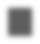 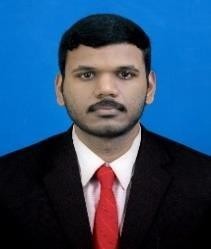 OBJECTIVE	Seeking a responsible and rewarding position in a dynamic environment to further the growth of the organization where I can build my experience and learn new skills. Experience	 AccountantWorking as an Accountant in Intrepid works. Marutharoad (Royal Enfield showroom)Sales tax return filing follow upsTDS & Tax calculation & paymentsPreparation of payrolls and monthly statementsStock verificationSales, service, and petty cash handlingAccountantWorked as Accountant in PALAKKAD COCONUT PRODUCER COMPANY LTDSales tax return filingRecorded received transactionsMaintaining books of accountsUpdating day to day tally entriesExperience in Audit workJunior Cashier Worked as cashier in Trends (Reliance) at Palakkad, Kerala.Managed depositsBalanced accounts receivable checksRecorded received transactionsMaintained electronic remit programsADDITIONAL SKILLSSound mathematical backgroundGood organizational and multitasking skillsExcellent verbal and written communication skills in EnglishAble to stand and walk for extended periods of timeEDUCATIONPG Course	:	Masters in commerce (M.com)Duration	:	2014 – 2016University	:	Bharathiyar University, India.Degree Course	:	Bachelor of commerce (B.com)Duration	:	2011 – 2014University	:	Chinmaya mission College, Palakkad; Calicut University, India.Plus Two Course	:	Commerce (Accounts, Business Studies, Economics Math’s,)Duration	:	2009 – 2011University	:	Malapuzha.H.S.S Palakkad; Board of Public Exams, Kerala, India. Marks	:	75. %)Matriculation	:	S.S.L.C. (10th Grade School)Year of Pass	:	2009Board	:	T.H.S.S Palakkad; Board of Public Examinations, Kerala, India. Marks	:	72.5%PROFILEDate of Birth	:	05-May-1994Sex	:	MaleVisa status	:	Visit visaLanguages known	:	English, Malayalam, Tamil, Hindi    Hobbies and Interests	:	Solving puzzles, Travelling, Listening musicSpecial skillsTally, MS power point, MS excel, VB, C, C++